Homework 10/13-10/19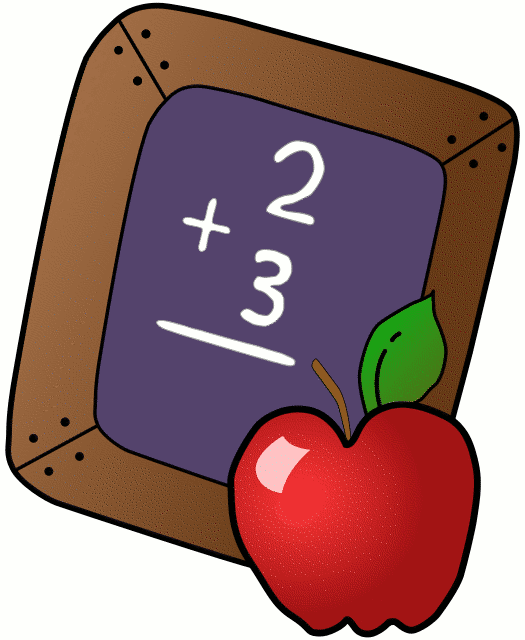 		          Mrs. Radcliffe’s  2nd GradeName_____________		      Weekly Behavior Log            Parent/Teacher Communication: ___________________________________________________________________________________ __________________________________________________________Parent Signature:_______________________________MondayTuesdayWednesdayThursdayMathComplete Pg. 45 & 46Complete pg. 47 & 48Complete pg. 49 & 50Language Arts3 xs each Complete pg. 28High Score SpellingReligionContinue working on Saint ReportsMass Today Spanish2C  duetomorrowComplete 2D for next Tuesday’s classProjects/OtherBook Reports were due last FridayHow was my behavior today?Mon.Tues.Wed.Thurs.Fri.Rockin’ Behavior(Outstanding)Rockstar Behavior(Great Job)Can I Have Your Autograph(Good Day)Let’s Rock & Roll(Ready to Learn)Singin the Blues(Think About It)Speak to Management(Teacher Choice)Tour Canceled (Parent Contact)